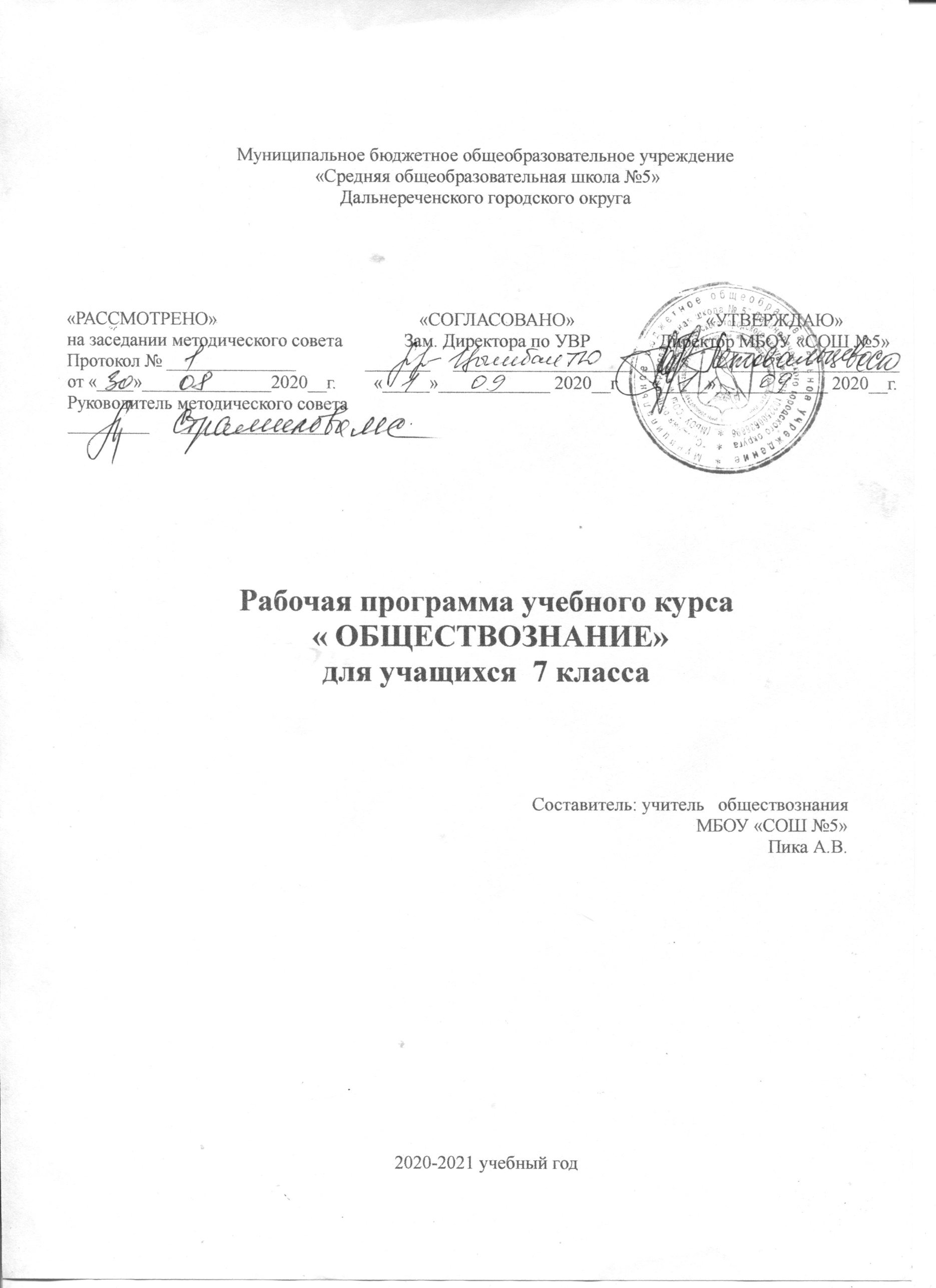 РАБОЧАЯ ПРОГРАММА. ПОЯСНИТЕЛЬНАЯ ЗАПИСКА.Рабочая программа по обществознанию для 7 класса составлена  на основе федерального государственного образовательного стандарта основного общего образования, Примерной программы основного общего образования по обществознанию и авторской программы Л.Н.Боголюбова и ориентирована на работу с учебно-методическим комплектом:-«Обществознание».5-9 классы. Рабочие программы. Предметная линия учебников под редакцией Л.Н.Боголюбова; пособие для учителей общеобразовательных  организаций Л.Н.Боголюбов, Л.Ф.Иванова – М.: Просвещение,2014.--«Обществознание». 7 класс: учебник для общеобразовательных организаций. Л.Н.Боголюбов, под редакцией Л.Н.Боголюбова –   М.: Просвещение,2016. --«Обществознание».Рабочая тетрадь. 7 класс:  пособие для общеобразовательных организаций Т.Е. Лискова–   М.: Просвещение,2016.--«Обществознание». Поурочные разработки. 7 класс:  пособие для  учителей общеобразовательных организаций Л.Н.Боголюбова; под редакцией Л.Ф.Ивановой -–   М.: Просвещение,2016.                      ОБЩАЯ ХАРАКТЕРИСТИКА ПРЕДМЕТА.      Обществознание – учебный предмет в основной школе, фундаментом которого являются научные знания о человеке и об обществе, о влиянии социальных факторов на жизнь каждого человека. Их раскрытие, оценка базируются на результатах исследований, научном аппарате комплекса общественных наук (социология, экономическая теория, политология, культурология, правоведение, этика, социальная психология), а также философия. Такая комплексная научная база учебного предмета «Обществознание», многоаспектность изучения его предмета – общественной жизни – обусловливают интегративный характер обществознания,  который сохраняется и в старшей школе. Обществознание как учебный предмет в основной школе акцентирует внимание учащихся на современных социальных явлениях.      Обществознание в основной школе опирается на пропедевтическую обществоведческую подготовку учащихся в начальных классах в рамках учебного предмета «Окружающий мир». Полнома и глубина раскрытия  содержания курса по обществознанию на втором этапе обучения ограничены познавательными возможностями учащихся младшего и среднего подросткового возраста. Наиболее сложные аспекты общественного развития рассматриваются в старших классах.      ЦЕЛИ ОБЩЕСТВОВЕДЧЕСКОГО ОБРАЗОВАНИЯ в основной школе состоят в том, чтобы средствами учебного предмета активно содействовать :- воспитанию общероссийской идентичности, патриотизма, гражданственности, социальной ответственности, правового самосознания, толерантности, приверженности ценностям, закрепленным в Конституции РФ;- развитию личности на исключительно важном этапе ее социализации – в подростковом возрасте, повышению уровня ее духовно – нравственной, политической и правовой культуры, становлению социального поведения, основанного на уважении закона и правопорядка;  углублению интереса к изучению социальных и гуманитарных дисциплин; формированию способности к личному самоопределению, самореализации, самоконтроля; повышению мотивации  у высокопроизводительной трудовой деятельности.- формированию у учащихся целостной картины общества, адекватной современному уровню знаний о нем, освоению учащимися тех знаний об основных сферах человеческой деятельности и о социальных институтах, о формах регулирования общественных отношений, которые необходимы для взаимодействия с социальной средой и выполнения типичных социальных ролей человека и гражданина; - овладению учащимися умениями получать и осмысливать социальную информацию, систематизировать, анализировать, полученные данные освоению ими способов познавательной, коммуникативной, практической деятельности,  необходимых для участия в жизни общества и государства; - формированию у учащихся  опыта применения полученных знаний и умений для определения собственной позиции в общественной жизни; для решения типичных задач в области социальных отношений; развития межличностных отношений, включая людей разных национальностей и вероисповеданий, а также в семейно-бытовой сфере; для соотнесения собственного поведения и поступков других людей с нравственными ценностями и нормами поведения, установленными законом; для содействия правовыми способами и средствами защите правопорядка в обществе.Реализация рабочей программы способствует:  - развитию личности в период ранней юности, ее духовно-нравственной, политической и правовой культуры, экономического образа мышления, социального поведения, основанного на уважении закона и правопорядка;  - воспитанию общероссийской идентичности, гражданской ответственности, правового самосознания, толерантности, приверженности ценностям, закрепленным в Конституции РФ;  - освоению системы знаний об экономической и иных видах деятельности людей, об обществе, его сферах, правовом  для регулировании общественных отношений, необходимых для взаимодействия с социальной средой  и выполнения типичных социальных ролей человека и гражданина; для последующего изучения социально-экономических и гуманитарных дисциплин;  -овладению  учащимися умениями получать и осмысливать социальную информацию, систематизировать, анализировать, полученные данные освоению ими способов познавательной, коммуникативной, практической деятельности,  необходимых для участия в жизни общества и государства;  -- формированию у учащихся  опыта применения полученных знаний и умений для определения собственной позиции в общественной жизни; для решения типичных задач в области социальных отношений; развития межличностных отношений, включая людей разных национальностей и вероисповеданий, а также в семейно-бытовой сфере; для соотнесения собственного поведения и поступков других людей с нравственными ценностями и нормами поведения, установленными законом; для содействия правовыми способами и средствами защите правопорядка в обществе.ТРЕБОВАНИЯ К РЕЗУЛЬТАТАМ ОБУЧЕНИЯИ ОСВОЕНИЯ СОДЕРЖАНИЯ КУРСА ПО ОБЩЕСТВОЗНАНИЮЛичностными результатами выпускников основной школы, формируемыми при изучении содержания курса по обществознанию являются:- мотивированность  и направленность на активное и созидательное участие в будущем в общественной и государственной жизни;  - заинтересованность не только в личном успехе, но и в развитии различных сторон жизни общества, в благополучии и процветании страны;  - ценностные ориентиры, основанные на идеях патриотизма, любви и уважения к Отечеству, на отношении к человеку, его правам и свободам, на осознании необходимости поддержания гражданского мира и согласия и своей ответственности за судьбу страны перед нынешними и грядущими поколениями;Метапредметные результаты изучения обществознания выпускниками основной школы проявляются:  - в умении сознательно организовывать свою познавательную  деятельность;  -умении объяснять явления и процессы социальной деятельности с научных, социально-философских позиций, -способности анализировать реальные социальные ситуации, выбирать адекватные способы деятельности и модели поведения в рамках реализуемых основных социальных ролей;  -овладении различными видами публичных выступлений и следовании этическим нормам и правилам ведения диалога;  -умении выполнять познавательные и практические задания, в том числе и использованием проектной деятельности;  1) на использование элементов причинно-следственного анализа;2) исследование несложных реальных связей и зависимостей;3) определение сущностных характеристик изучаемого объекта; выбор верных критериев для сравнения, оценки объектов;4) поиск и извлечение нужной информации по заданной теме;5)перевод информации из одной знаковой системы в другую;6)объяснение изученных положений на конкретных примерах;7) на оценку своих учебных  достижений поведения, черт характера с учетом мнения окружающих людей;8)определения собственного отношения к явлениям современной жизни, формулирование своей точки зрения.Предметными  результатами  освоения выпускниками основной школы содержание программы по обществознанию являются в следующих сферах:познавательной:- относительно целостное представление об обществе к и о человеке, о сферах и областях общественной жизни, механизмах и регуляторах деятельности людей;- знание ряда ключевых понятий базовых для школьного обществознания наук: социологии, экономической теории, политологии, культурологии, правоведения и этики, социальной психологии и философии; умение объяснять с их  позиций явления социальной действительности;-знания, умения и ценностные установки, необходимые для сознательного выполнения старшими подростками основных социальных ролей в пределах своей дееспособности; - умения находить нужную социальную информацию в различных источниках; адекватно ее воспринимать, применяя основные обществоведческие термины и понятия; преобразовывать в соответствии с решаемой задачей; давать оценку взглядам, подходам, событиям, процессам с позиции одобряемых в современном российском обществе социальных ценностей.ценностно-мотивационной:- понимание побудительной роли мотивов в деятельности человека, места ценностей в мотивационной структуре личности, их значения в жизни человека и развитии общества;- знание  основных нравственных и правовых понятий, норм, правил, понимание их роли как решающих регуляторов общественной жизни, умение применять эти нормы и правила к анализу и оценке реальных социальных митуаций, установка на необходимость руководствоваться этими нормами и правилами в повседневной жизни;- приверженность к гуманистическим и демократическим ценностям, патриотизму и гражданственности;трудовой :- знание особенностей труда как одного из основных видов деятельности человека; основных требований трудовой этики в современном обществе; правовых норм, регулирующих трудовую деятельность несовершеннолетних;- понимание значения трудовой деятельности для личности и общества;эстетической :-понимание специфики познания мира средствами искусства в соотнесении с другими способами познания;- понимание роли искусства в становлении личности и в жизни общества;коммуникативный :- знание определяющих признаков коммуникативной деятельности в сравнении сдругими видами деятельности;-знание новых возможностей для коммуникации в современном обществе, умение использовать современные средства связи и коммуникаций;- понимание языка массовой социально-политической коммуникации, позволяющее осознанно воспринимать соответствующую информацию, умение различать факты, аргументы.- понимание значения коммуникации в межличностном общении;-умение взаимодействовать в ходе выполнения групповой работы, вести диалог, участвовать в дискуссии, аргументировать свою точку зрения; - знакомство с отдельными приемами и техниками преодоления конфликтов.ХАРАКТЕРИСТИКА СОДЕРЖАНИЯ ОСНОВНОГО ОБЩЕГО ОБРАЗОВАНИЯ ПО ОБЩЕСТВОЗНАНИЮ.Центральной темой в содержании курса по обществознанию в 7 классе выступают моральные и правовые нормы как регуляторы общественной жизни. Переход к их рассмотрению логически оправдан: ученики  уже осознали упорядоченность общественной жизни. Пришло время разобраться в некоторых ключевых механизмах, обеспечивающих этот порядок. Задача изучения содержания примерной программы по обществознанию на этом этапе не может сводиться к простому ознакомлению учеников с набором основных социальных норм, правил различного характера и механизмов их действий,  она предполагает воспитание уважения к ним. Важно подвести учащихся к выводу о необходимости руководствоваться установленными нормами правилами, проанализировать с ними типичные модели этических и правовых ситуаций, рассмотреть социально приемлемые способы поведения в них, дать опыт оценки собственного поведения и поступков других людей с нравственно-правовых позиций.  Более детальное и глубокое изучение основных сторон жизни общества; экономики, политики, социальных отношений, культуры – происходит  позже.При этом элементы теоретических знаний сочетаются с рассмотрением реальных явлений и процессов, присущих российскому обществу и глобальному миру на современном этапе. Знания и представления, формируемые на этой ступени изучения содержания курса по обществознанию, должны способствовать освоению старшими подростками на информационном и практическом уровнях основных социальных ролей в пределах их дееспособности, а также подвести выпускников основной школы к лучшему пониманию возросших возможностей, международной роли нашего Отечества.  При изучении обществознания необходимо опираться на смежные предметы, прежде всего на историю.  Межпредметные связи позволяют включать в учебный процесс исторические факты, литературные образы и , что особенно важно, обобщения, сформулированные при изучении тем по различным предметам. В свою очередь обществоведческая подготовка вносит свой вклад в формируемые знания и представления и мире и человеке, о способах познания и изменения действительности, а также выработку универсальных учебных действий.  Достижение поставленных целей, успешное овладение учебным материалом предполагает использование разнообразных средств и методов обучения.      МЕСТО УЧЕБНОГО ПРЕДМЕТА «ОБЩЕСТВОЗНАНИЕ»В БАЗИСНОМ УЧЕБНОМ (ОБРАЗОВАТЕЛЬНОМ) ПЛАНЕ. Общая недельная нагрузка в каждом году обучения  составляет 1 час. Общее количество часов 34Распределение учебного материала в 7 классе.            ФОРМЫ КОНТРОЛЯ Виды контроля: промежуточный, текущий, тематический, итоговый. Методы контроля: письменный и устный.Формы контроля: тестирование, самостоятельная работа, устный опрос, проверочная работаСистема контроля  за уровнем учебных достижений учащихся в процессе реализации данной рабочей учебной программы включает  устный опрос, письменная самостоятельная работа, тестовые задания, доклад, творческая работаконтрольные работы, а также защиту практических работ и проектов. Средства контроля:Фронтальный опросИндивидуальный опросПонятийный диктантРабота по карточкам Решение ситуативных задачИндивидуальная беседаПроверка практического заданияПроверка творческого задания         В нынешнем  учебном году запланировано : Практические работы  -5«Права и обязанности», «Виды и формы бизнеса», «Экономика семьи», «Закон на страже природы», «Человек и общество» Самостоятельная работа -  2 «Кто стоит на страже закона», «Деньги и их функции»  Творческие задания – 1 «Мастерство работника»  Деловая игра  - 1 «Обмен, торговля -, реклама»    «Человек и закон»   Контрольная работа -1 «Человек в экономических отношениях»  ЛИТЕРАТУРА, РЕКОМЕНДУЕМАЯ В ПРОЦЕССЕ РЕАЛИЗАЦИИ РАБОЧЕЙ ПРОГРАММЫ.1.Боголюбов Л.Н. Общая методика преподавания обществознания в школе/Л.Н.Боголюбов- М.: Дрофа, 20082.Кравченко А.И.Введение в социологию/М.:Просвещение,19963.Лазебникова А.Ю. Современное школьное обществознание: метод пособие для учителей / М.6 Школа-Пресс, 20004.Правовое воспитание школьников: 5-9 классы; конспекты занятий/ сост О.В.Летнева – Волгоград: Учитель, 20065.Примерные программы основного общего образования. Обществознание.5-9 классы.-М.: Просвещение, 2010.6. Гражданский кодекс Российской Федерации.7. Кодекс об административных правонарушениях.8.Конституция Российской Федерации. 9.Семейный кодекс Российской Федерации.10.Трудовой кодекс Российской Федерации.11.Тюляева Т.И. Обществознание: настольная книга учителя. М.: Астрель,201012.Домашек Е.В. Школьный справочник по обществознанию.- Ростов н/Д ,Феникс, 2010                                                                      УЧЕБНО-МЕТОДИЧЕСКОЕ ОБЕСПЕЧЕНИЕПечатные пособия.Демонстрационные таблицы:1.Человек познает мир.2.Внутренний мир и социализация человека.3.Человек, природа, общество.4Рыночнаяэкономика.5. Развитие общества.6.Политическая система общества.7. Политическая жизнь общества.8.Право.9.Социальная система общества.10. Взаимодействие людей в обществе.11. Культура и духовная жизнь.2. Информационно-коммуникативные средства.1. Обществознание. Рекомендации, разработки/Н.Ю.Бухарев –Волгоград: Учитель,20112. Обществознание. Курс лекций; учебное пособие/О.Е.Боровик –М.: Книжный мир,20103 Технические средства обучения.1.Телевизор   2.Мультимедийная доскаКАЛЕНДАРНО-ТЕМАТИЧЕСКОЕ ПЛАНИРОВАНИЕКритерии оценки знаний учащихся по обществознанию     Устный, письменный ответОтметка «5» выставляется в том случае, если учащийся в полном объеме выполняет предъявленные задания и демонстрирует следующие знания и умения:• логично, развернуто излагать содержание вопроса, в котором продемонстрировано умение описать то или иное общественное явление или процесс;• сравнивать несколько социальных объектов, процессов (или несколько источников), выделяя их существенные признаки, закономерности развития;• делать вывод по вопросу и аргументировать его с теоретических позиций социальных наук;• сопоставлять различные точки зрения, выдвигать аргументы в обоснование собственной позиции и контраргументы по отношению к иным взглядам;• применять полученные знания при анализе конкретных ситуаций и планировать практические действия;• оценивать действия субъектов социальной жизни с точки зрения социальных норм, экономической рациональности;• раскрывать содержание основных обществоведческих терминов в контексте вопроса;Отметка «4» выставляется в том случае, если учащийсяпродемонстрировал предъявляемые требования такие же, как и к ответу на «отлично», но при ответе допустил неточности, не искажающие общего правильного смысла;• верно освятил тему вопроса, но не достаточно полно ее раскрыл;• продемонстрировал знание причинно-следственных связей, основных теоретических положений, но отдельные положения ответа не подтвердил фактами, не обосновал аргументами;• не смог самостоятельно дать необходимые поправки и дополнения;• дал определения прозвучавшим при ответе понятиям;• дал ответы на уточняющие вопросы.Отметка «3» выставляется в том случае, если учащийся• демонстрирует умение описывать то или иное общественное явление, объяснять его с помощью конкретных примеров;• делает элементарные выводы;• путается в терминах;• не может сравнить несколько социальных объектов или точек зрения;• не может аргументировать собственную позицию;• затрудняется в применении знаний на практике при решении конкретных ситуаций;• справляется с заданием лишь после наводящих вопросов.Отметка «2» выставляется в том случае, если учащийся или экзаменующийся• не увидел проблему, но не смог ее сформулировать;• не раскрыл проблему;• собственную точку зрения представил формально (высказал согласие или не согласие с автором);• Или информацию представил не в контексте задания• Или отказался отвечать.Нормы оценки письменной работы  по обществознаниюОтметка «5»  выставляется в том случае, если учащийся в полном объеме выполнил предъявляемые задания:• осуществил поиск социальной и иной информации и извлек знания из источника по заданной теме;• сумел интерпретировать полученную информацию и представить ее в различных знаковых системах;• увидел и сформулировал главную мысль, идею текста;• сумел сравнить разные авторские позиции и назвать критерий сравнения;• представил собственную точку зрения (позицию, отношение) при ответах на вопросы текста;• аргументировал свою позицию с опорой на теоретический материал базового курса;• продемонстрировал базовые знания смежных предметных областей при ответах на вопросы текста (естествознание, искусство и т.д.);• предъявил письменную работу в соответствии с требованиями оформления (реферат, доклад, сообщение, конспект и т.д.)Отметка «4» выставляется в том случае, если учащийся• осуществил поиск социальной или иной информации и извлек знания из источника по заданной теме;• увидел и сформулировал идею, главную мысль текста;• при сравнении разных авторских позиций не назвал критерий сравнения;• представил собственную точку зрения (позицию, отношение) при ответе на вопросы текста;• аргументировал свою позицию с опорой на теоретические знания базового курса;• обнаружил затруднения в применении базовых знаний смежных предметных областей (естествознание, искусство и т.д.);• не сумел интерпретировать полученную информацию и представить ее в различных знаковых системах;• в оформлении работы допустил неточности.Отметка «3»  выставляется в том случае, если учащийся• не смог осуществил поиск социальной информации и извлечь необходимый объем знаний по заданной теме;• почувствовал основную идею, тему текста, но не смог ее сформулировать;• попытался сравнить источники информации, но не сумел их классифицировать;• представил собственную точку зрения (позицию, отношение) при ответе на вопросы и задания текста;• не выполнил более трети требований к оформлению работы в полном объеме.Отметка «2» выставляется в том случае, если учащийся• выполнил менее одной четвертой части предлагаемых заданий;• не смог определить основную идею, мысль текста;• не раскрыл проблему; собственную точку зрения представил формально (высказал согласие или не согласие с мнением автора)• аргументация отсутствует;• или информация дана не в контексте задания.   Работая по выполнению программы данного курса необходимо учитывать особенности развития учащихся. К  «одаренным»  детям нужен особый подход, задания для этой категории детей должны быть сложнее, чем для остальных учащихся. Время запоминания учебного материала у них меньше, значит  количество  заданий необходимо увеличивать. Этим  учащимся необходимо рекомендовать дополнительные занятия в кружках и факультативах по профилю, участие в различного уровня олимпиадах, конкурсах, тестированиях (в том числе и онлайн). Что касается детей с ОВЗ (ограниченные возможности), то в данном случае к ним нужно иметь особый подход. Увеличивать время на выполнение заданий,  давать задания пониженного уровня сложности, разрабатывать тесты для работы, учитывая их возможности. При выполнении самостоятельных работ (по необходимости) разрешать пользование  учебником. Для активации деятельности учащихся  с ОВЗ использую следующие активные методы и приемы обучения:Использование сигнальных карточек при выполнении заданий ( с одной стороны на ней изображен плюс, с другой – минус; круги разного цвета по звукам, карточки с буквами). Дети выполняют задание, либо оценивают его правильность. Карточки могут использовать при изучении любой темы с целью проверки знаний учащихся, выявления пробелов в пройденном материале. Удобство и эффективность их заключается в том, что сразу видна работа каждого ребенка.  Широко используется прием с различными световыми изображениями.  Они показывают карточку в соответствии с их настроением в начале и в конце занятия. В данном  случае можно проследить, как меняется эмоциональное состояние ученика в процессе занятия. 2. Реализация игровых приемов и ситуаций при урочной форме занятий происходит по таким основным направлениям6 дидактическая цель ставится перед учащимся в форме игровой задачи; учебная деятельность подчиняется правилам игры; учебный материал используется в качестве ее средства, в учебную деятельность вводится  элемент соревнования, который переводит дидактическую задачу в игровую; успешное выполнение дидактического задания связывается с игровым результатом. Дифференциация заданий. Индивидуальные карточки.№ппНаименование разделаКоличество часов1Регулирование поведения людей в обществе122            Человек и экономические отношения153             Человек и природа44              Повторение3ИТОГО34№Тема и тип урокаКол-во часовЭлементы содержанияПланируемые результаты Предметные компетенции.Планируемые результаты. Метапредметные и личностные УУДВид контроляДом. заданияОбразов.ресурсыГЛАВА 1 РЕГУЛИРОВАНИЕ ПОВЕДЕНИЯ ЛЮДЕЙ В ОБЩЕСТВЕ -  12 часов.1Человек и закон(Урок открытия нового знания)1Знакомство с курсом «Обществознание 7 класс».Цели, задачи изучения предмета. Структура, особенности содержания методического аппарата учебника.Научатся: понимать условные обозначения нового учебника, определять понятия закон и право и как  они регулируются поведением людей в обществе, отличать понятия нормы закона и моральные законы общества.Познавательные: выявляют особенности и признаки объектов, приводят примеры в качестве доказательства выдвигаемых положений.Коммуникативные :взаимодействуют в ходе работы, ведут диалог, участвуют в дискуссии, принимают другое мнение и позицию, допускают существование других точек зрения.Регулятивные: прогнозируют результаты уровня усвоения изучаемого материала, принимают и сохраняют учебную задачу.Личностные: сохраняют мотивацию к учебной деятельности, проявляют интерес к новому материалу, выражают положительное отношение к процессу познания, адекватно понимают причины успешности / неуспешности учебной деятельности.Фрон-тальный опросУчебникСтр.5-6Составить сочинение-размышление по теме«Закон управляет людьми, разум-законом»Презентация«Человек иЗакон»2Что значит жить по правилам?(Урок общей методоло-гической направ-ленности1Роль права в жизни общества и государства. Гражданские и политические права. Права ребенка и их защита. Международные правовые документы о правах ребенка.Научатся: называть различные виды правил,приводить примеры индивид. и групповых привычек; объяснять, зачем в обществе существуют правила этикета; приводить примеры обычаев и ритуалов; объяснять, какие правила регулируют поведение людей в обществе.Познавательные: устанавливают причинно-следственные связи и зависимости между  объектами.Коммуникативные: планируют цели и способы взаимодействия; обмениваются мнениями, слушают друг друга, понимают позицию партнера, в том числе и отличную от своей, согласовывают действия с партнером.Регулятивные :принимают и сохраняют учебную задачу,   учитывают выделенные учителем ориентиры действия.Личностные: проявляют заинтересованность не только в личном успехе, но и в решении проблемных заданий всей группой; выражают положительное отношение к процессу познания; адекватно понимают причины успеха/неуспеха учебной деятельности.Опрос,Письменные заданияПар.1, зад.№3,5,6-8, стр.5-8Презентация «Что значит жить по правилам?»3-4Права и Обязанности граждан (урок  общейметодоло-гической направлен-ности)2Роль права в жизни общества и государства. Гражданские и политические права. Права ребенка  и их защита. Международные правовые документы о правах ребенка.Научатся: определять, как права человека связаны с его потребностями, какие группы прав существуют, что означает выражение «права человека закреплены в законе», определять связь прав с потребностями человека, работать с документами правового характера.Познавательные: самостоятельно выделяют  и формулируют цели, анализируют вопросы, формулируют ответы.Коммуникативные: участвуют в коллективном обсуждении проблем, обмениваются мнениями, понимают позицию партнера.Регулятивные: принимают и сохраняют учебную задачу,   самостоятельно выделяют и формулируют цель, составляют планы и последовательность действий.Личностные: применяют правила делового сотрудничества, сравнивают разные точки зрения, оценивают собственную учебную деятельность, выражают положительное отношение к процессу познания.Опрос,практическая работаПар.2, зад.5-8, стр.10-12Презентация «Права и обязанности»5Почему важно соблюдать законы? (урок  общейметодоло-гической направлен-ности)1Свобода и ответственность. Конституция РФ. Механизмы реализации и защиты прав и свобод человека и гражданина. «Закон выше власти». Кто стоит на страже закона? Научатся: определять, почему человеческому обществу нужен порядок, каковы способы установления порядка в обществе, в чем смысл справедливости, почему свобода не может быть безграничной,объяснять смысл понятия свобода.Познавательные: самостоятельно выделяют  и формулируют цели, анализируют вопросы, формулируют ответы.Коммуникативные: участвуют в коллективном обсуждении проблем, обмениваются мнениями, понимают позицию партнера. Регулятивные: ставят учебную задачу на основе соотнесения того, что уже известно и усвоено, и того, что еще неизвестно. Личностные: оценивают собственную учебную деятельность, свои достижения, анализируют и характеризуют эмоциональное состояние и чувства окружающих, строят свои взаимоотношения с их учетом.Опрос, индивидуальные заданияПар.3, зад.5-6, стр.13, подготовить сообщения о Бородинском сражении и сражении под Прохоровкой.Презентация «Почему важно соблюдать закон»6Защита Отечества(урок  общейметодоло-гической направлен-ности)1Патриотизм и гражданственность. Государство. Отечество. Священный долг гражданина – защита Отечества. Основные обязанности военнослужащих. Подготовка к выполнению воинского долга.Научатся: определять почему нужна регулярная армия, в чем состоит обязательная подготовка к военной службе, отличия военной службы по призыву от военной службы по контракту, каковы основные обязанности военнослужащих, как готовить себя к выполнению воинского долга.Познавательные: самостоятельно выделяют  и формулируют цели, анализируют вопросы, формулируют ответы.Коммуникативные: участвуют в коллективном обсуждении проблем, обмениваются мнениями, понимают позицию партнера.Регулятивные: принимают и сохраняют учебную задачу, самостоятельно выделяют и формулируют цель, составляют план и последовательность действий.Личностные: применяют правила делового сотрудничества, сравнивают разные точки зрения, оценивают собственную учебную деятельность, выражают положительное отношение к процессу познания.Опрос, индивидуальные письменные заданияПар.5, зад2, стр.18Презентация «Защита Отечества»7Что такое дисциплина  (урок  общейметодоло-гической направлен-ности)1Дисциплина  общественная и специальная. Правомерное поведении. Дисциплинарные взыскания.Научатся: определять, что такое дисциплина, какая она бывает, каковы последствия нарушения дисциплины, виды (внутренняя и внешняя) дисциплины.Познавательные: самостоятельно выделяют  и формулируют цели, анализируют вопросы, формулируют ответы.Коммуникативные: участвуют в коллективном обсуждении проблем, обмениваются мнениями, понимают позицию партнера.Регулятивные: ставят учебную задачу на основе соотнесения  того,  что уже известно и усвоено, и того, что еще неизвестно. Личностные: оценивают собственную учебную деятельность, свои достижения, анализируют и характеризуют эмоциональное состояние и чувства окружающих, строят свои взаимоотношения с их учетом.Опрос, индивидуальные письменные заданияПар.5 зад.2 стр.18Презентация «Что такое дисциплина?»8-9Виновен –отвечай. (урок  общейметодоло-гической направлен-ности)2Виды нормативно-правовых актов. Система законодательства. Признаки и виды правонарушений. Юридическая ответственность. Особенности правового статуса несовершеннолетних. Презумпция невиновности.Научатся: определять, кого называют законопослушным человеком, в чем коварство мелкого хулиганства, признаки противоправного поведения, особенности наказания несовершеннолетних.Познавательные: ставят и формулируют проблему урока, самостоятельно создают алгоритм деятельности при решении проблемы.Регулятивные: принимают и сохраняют учебную задачу,учитывают выделенные учителем ориентиры действия в новом учебном материале в сотрудничестве с учителем.Коммуникативные: проявляют активность во взаимодействии для решения коммуникативных и познавательных задач(задают вопросы, формулируют свои затруднения, предлагают помощь и сотрудничество).Личностные: определяют целостный социально ориентированный взгляд на мир в единстве и разнообразии культуры.Опрос, практические заданияПар.6, ответить на вопросы, стр54Презентация «Виновен –отвечай»10-11Кто стоит на страже закона(урок  общейметодоло-гической направлен-ности)2Правоохранительные органы РФ. Суд. Прокуратура. Нотариус. Полиция. Взаимодействие правоохранительных органов и граждан. Какие задачи решает полиция. Кто стоит на страже защиты прав несовершеннолетних.Научатся: определять, какие задачи стоят перед сотрудниками правоохранительных органов, какие органы называют правоохранительными, задачи, стоящие перед судом, что такое полиция, каковы основные направления деятельности, на основе каких принципов полиция осуществляет свою деятельность, как работают подразделения по делам несовершеннолетних.Познавательные: овладевают целостными представлениями о качествах личности человека, привлекают информацию, полученную ранее, для решения  учеб-   ной  задачи. Коммуникативные: планируют цели и способы взаимодействия, обмениваются мнениями, участвуют в коллективном обсуждении проблем, распределяют обязанности, проявляют способность к  взаимодействию. Регулятивные: учитывают ориентиры, данные учителем, при освоении нового учебного материала. Личностные: сравнивают разные точки зрения,  оценивают собственную учебную деятельность, сохраняют мотивацию к учебной деятельности.Самостоятельная работаПар.7, ответить на вопросы параграфаПрезентация «Кто стоит на страже закона»13-14Экономика и ее основные участники.   ( урок открытия нового знания)2Экономика и ее роль в жизни  общества. Основные сферы экономики, производство, потребление, обмен. Взаимосвязь правонарушителей и потребителей.Научатся: определять, как экономика служит людям, почему форма хозяйствования наиболее успешно решает цели экономики, что общего и в чем различия экономических интересов производителей и потребителей, как взаимосвязаны основные участники.Познавательные: выявляют особенности и признаки объектов, приводят примеры в качестве доказательства  выдвигаемых  положений.Коммуникативные :взаимодействуют в ходе работы, ведут диалог, участвуют в дискуссии, принимают другое мнение и позицию, допускают существование других точек зрения. Регулятивные: прогнозируют результаты уровня усвоения изучаемого материала, принимают и сохраняют учебную задачу. Личностные: сохраняют мотивацию к учебной деятельности, проявляют интерес к новому материалу, выражают положительное отношение к процессу познания, адекватно понимают причины успешности / неуспешности учебной деятельности.ОпросПар.8, зад.на стр.71-72Презентация «Экономика и ее основные участники»15-16Мастерство работника(урок  общейметодоло-гической направлен-ности)2Производство и труд. Производительность труда. Заработная плата. Факторы, влияющие на производительность труда.Научатся: определять из чего складывается мастерство работника, чем определяется размер заработной платы, должна ли з/п находиться в зависимости от образованияПознавательные: овладевают целостными представлениями о качествах личности человека, привлекают информацию, полученную ранее, для решения учеб- ной  задачи. Коммуникативные: планируют цели и способы взаимодействия, обмениваются мнениями, участвуют в коллективном обсуждении проблем, распределяют обязанности, проявляют способность к   взаимодействию. Регулятивные: учитывают ориентиры, данные учителем, при освоении нового учебного материала. Личностные: сравнивают разные точки зрения,  оценивают собственную учебную деятельность, сохраняют мотивацию к учебной деятельностиТворческое заданиеПар.9, зад.5-8, стр.44-49Презентация «Золотые руки работника17-18Производство, затраты, выручка, прибыль. (урок  общейметодоло-гической направлен-ности)2Производство и труд. Издержки, выручка, прибыль. Развитие производства. Затраты производства.Научатся: определять, какова роль разделения труда в развитии производства, как сделать производство выгодным, как снизить затраты производства.Познавательные: устанавливают причинно-следственные связи и зависимости между  объектами.Коммуникативные: планируют цели и способы взаимодействия; обмениваются мнениями, слушают друг друга, понимают позицию партнера, в том числе и отличную от своей, согласовывают действия с партнером.Регулятивные :принимают и сохраняют учебную задачу,   учитывают выделенные учителем ориентиры действия.Личностные: проявляют заинтересованность не только в личном успехе, но и в решении проблемных заданий всей группой; выражают положительное отношение к процессу познания; адекватно понимают причины успеха/неуспеха учебной деятельности.Опрос, индивидуальные   заданияПар.10, вопросы к параграфуПрезентация «Производство, затраты,выручка,прибыль»19-20Виды и формы бизнеса(урок  общейметодоло-гической направлен-ности)2Предпринимательство. Малое предпринимательство и фермерское хозяйство. Основные организационно-правовые формы предпринимательства. Роль предпринимательства в развитии экономики.Научатся: определять, почему люди занимаются бизнесом, какова роль предпринимательства в экономике, различные виды бизнеса и их взаимосвязь, как сделать бизнес успешным и получить прибыль, в каких формах можно организовать бизнес.Познавательные: овладевают целостными представлениями о качествах личности человека, привлекают информацию, полученную ранее, для решения  учебной  задачи. Коммуникативные: планируют цели и способы взаимодействия, обмениваются мнениями, участвуют в коллективном обсуждении проблем, распределяют обязанности, проявляют способность к  взаимодействию. Регулятивные: учитывают ориентиры, данные учителем, при освоении нового учебного материала. Личностные: сравнивают разные точки зрения,  оценивают собственную учебную деятельность, сохраняют мотивацию к учебной деятельностиПрактическое задание, опросПар.11, зад.№7-9, стр.57-59Презентация «Виды и формы бизнеса»21-22Обмен, торговля, реклама(урок  общейметодоло-гической направлен-ности)2Товары и услуги. Обмен, торговля. Формы торговли. Реклама. Как обмен решает задачи экономики. Торговля- источник богатства страны.Научатся: определять  как обмен решает задачи экономики, что необходимо для выгодного обмена, зачем люди и страны ведут торговлю, почему торговлю считают источником богатства страны, для чего нужна реклама товаров и услуг.Познавательные: ориентируются в разнообразии способов решения познавательных задач, выбирают наиболее эффективные способы их решения.Коммуникативные: договариваются о распределении функций и ролей в совместной деятельности, задают вопросы, необходимые для организации собственной деятельности и сотрудничества с партнером.Регулятивные: определяют последовательность промежуточных целей с учетом конечного результата, составляют план и последовательность действий.Личностные: проявляют заинтересованность не только в личном успехе, но и в решении проблемных заданий всей группой; выражают положительное отношение к процессу познания; адекватно понимают причины успеха/неуспеха учебной деятельности.Деловая играПар 12, зад.7-9, стр 62-64Презентация « Обмен, торговля, реклама.»23-24Деньги и их функции(урок  общейметодоло-гической направлен-ности)2Деньги. Функции денег, формы денег. Реальные и номинальные доходы. Инфляция. Обменные курсы валют.Научатся: определять  ,  в чем состоят особенности межличностных отношений, анализировать взаимоотношения людей  на конкретных  примерах.Регулятивные: адекватно воспринимают предложения и оценку учителя, товарищей, родителей и других людей .Познавательные: выбирают наиболее эффективные способы решения задач, контролируют и оценивают процесс и результат деятельности.Коммуникативные: договариваются о распределении функций и ролей в совместной деятельности. Личностные: проявляют способность к решению моральных дилемм на основе учета позиций партнеров в общении, ориентируются на их мотивы и чувства, устойчивое следование в поведении моральным нормам и этическим требованиям.Самостоятельная работаПар.13, зад 7-8, стр67-68Презентация « Деньги и их функции»25-26Экономика семьи. (урок  общейметодоло-гической направлен-ности)2 Семейный бюджет. Сущность, формы страхования. Формы денежных сбережений граждан. Страховые услуги, предоставляемые гражданам, их роль в домашнем хозяйстве.Научатся: определять , что такое ресурсы семьи, каковы важнейшие их них, из чего складываются доходы семьи, значение понятия бюджет.Познавательные: ставят и формулируют цели и проблему урока, осознанно и произвольно строят сообщения в устной и письменной форме, в том числе творческого и исследовательского характера. Коммуникативные: адекватно используют речевые средства для эффективного решения разнообразных коммуникативных задач. Регулятивные: планируют свои действия в соответствии с поставленной задачей и условиями ее реализации, в том числе во внутреннем плане. Личностные: определяют свою личную позицию, адекватно дифференцированную самооценку своей успешности.Практическое задание, опрос.Пар.14, вопросы к параграфуПрезентация « Экономика семьи»27Человек в экономических отношениях.(урок развивающего контроля)1Практические и тестовые задания.Научатся: определять , как экономика служит людям, объяснять основные понятия,  решать проблемные задания, выполнять тестовые задания.Познавательные: выявляют особенности и признаки объектов, приводят примеры в качестве доказательства выдвигаемых положений.Коммуникативные:   :взаимодействуют в ходе работы, ведут диалог, участвуют в дискуссии, принимают другое мнение и позицию, допускают существование других точек зрения. Регулятивные принимают и сохраняют учебную задачу,   учитывают выделенные учителем ориентиры действия., прогнозируют результаты уровня усвоения изучаемого материала. Личностные: проявляют заинтересованность не только в личном успехе, но и в решении проблемных заданий всей группой; выражают положительное отношение к процессу познания; адекватно понимают причины успеха/неуспеха учебной деятельности.Контрольная работаПовторение пройденного материалаГлава 3. Человек и природа. 4 часа 28Воздействие человека на природу. урок открытия нового знания)1Самое громкое слово. Бесценный дар или неисчерпаемая кладовая.? Загрязнение атмосферы. Загрязнение воды и почвы.Научатся: определять , что такое экологическая угроза?, характеризовать воздействие человека на природу.Познавательные: овладевают целостными представлениями о качествах личности человека, привлекают информацию, полученную ранее, для решения учебной задачи.Коммуникативные: планируют цели и способы взаимодействия, обмениваются мнениями, участвуют в коллективном обсуждении проблем, распределяют обязанности, проявляют способность к  взаимодействию.  Регулятивные: учитывают ориентиры, данные учителем, при освоении нового учебного материала. Личностные: сравнивают разные точки зрения,  оценивают собственную учебную деятельность, сохраняют мотивацию к учебной деятельностиОпрос, индивидуальные   заданияПар.15, зад.8-9, стр.81Презентация « Человек и природа»29-30Охранять природу- значит охранять жизнь. . (урок  обще-методоло-гической направлен-ности)2Что значит относиться к природе по-человечески? Тяжелые последствия безответственности. Экологическая мораль.Научатся: определять, что мы называем экологической  моралью, характеризовать воздействие человека на природу.Регулятивные: адекватно воспринимают предложения и оценку учителя, товарищей, родителей и других людей. Познавательные: выбирают наиболее эффективные способы решения задач, контролируют и оценивают процесс и результат деятельности. Коммуникативные: договариваются о распределении функций и ролей в совместной деятельности.Личностные: проявляют способность к решению моральных дилемм на основе учета позиций партнеров в общении, ориентируются на их мотивы и чувства, устойчивое следование в поведении моральным нормам и этическим требованиям.Опрос, индивидуальные   заданияПар.16, зад.6,7, стр.85Презентация «  Охранять природу- значит охранять жизнь.»31Закон на страже природы.(урок отработки умений и рефлексий)1Природа нуждается в охране. Что подлежит охране? Что может сделать гражданин для защиты природы?Научатся: определять, какие законы стоя на страже охраны природы.Познавательные: ставят и формулируют цели и проблему урока, осознанно и произвольно строят сообщения в устной и письменной форме, в том числе творческого и исследовательского характера. Коммуникативные: адекватно используют речевые средства для эффективного решения разнообразных Регулятивные: планируют свои действия в соответствии с поставленной задачей и условиями ее реализации, в том числе во внутреннем плане. коммуникативных задач. . Личностные: определяют свою личную позицию, адекватно дифференцированную самооценку своей успешности.Практические задания.Пар.17, задания стр.148-149Презентация «  закон на страже природы»ПОВТОРЕНИЕ  3 часа.32Человек и общество.(урок отработки умений и рефлексий1Регулирование людей в обществе. Человек в экономических отношениях. Человек и природа.Научатся: определять, в чем состоят особенности межличностных отношений, анализировать взаимоотношения людей на конкретных примерах.Познавательные: самостоятельно выделяют  и формулируют познавательную  цель,  используют общие приемы решения поставленных задач. Коммуникативные: участвуют в коллективном обсуждении проблем, проявляют активность во взаимодействии для решения коммуникативных и познавательных задач. Регулятивные: планируют свои действия в соответствии с поставленной задачей и условиями ее реализации, в том числе во внутреннем плане. коммуникативных задач. Личностные: проявляют доброжелательность и эмоционально-нравственную отзывчивость, эмпатию как понимание чувств других людей, сопереживают им.Практические задании, индивидуальные   заданияПовторение, подготовка к контрольному тестированию.33-34Общественные отношения. (Урок развивающего контроля)2Регулирование людей в обществе. Человек в экономических отношениях. Человек и природа.Научатся: определять основные понятия, решать проблемные задания, выполнять тестовые задания.Познавательные: ставят и формулируют цели и проблему урока, осознанно и произвольно строят сообщения в устной и письменной форме, в том числе творческого и исследовательского характера. Коммуникативные: адекватно используют речевые средства для эффективного решения разнообразныхРегулятивные: планируют свои действия в соответствии с поставленной задачей и условиями ее реализации, в том числе во внутреннем плане Личностные: выражают адекватное понимание причин успешности/неуспешности учебной деятельности, устойчивую познавательную мотивацию учения.